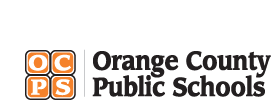 Club NameGradeDays/TimeLocationContactRegistration InfoBaldwin Park Sponsored ClubsBaldwin Park Sponsored ClubsBaldwin Park Sponsored ClubsBaldwin Park Sponsored ClubsBaldwin Park Sponsored ClubsBaldwin Park Sponsored ClubsNational Elementary Honor Society (NEHS)4th/5th 2X/month on Friday8:00-8:45 amTBDRoom 234Samantha WelshSamantha.welsh@ocps.net    Mary CozeckMary.Cozeck@ocps.netPaper applicationSTEM (Science, Technology, Engineering, Math)4th/5th TBD226Jessica KrellJessica.krell@ocps.netOnline application and essayhttp://tinyurl.com/ydy7hbbj    Art Club4th/5th Every Tuesday3:00-4:00 pmTBD 102(meet in 102)Beki LinvilleRebecca.linville@ocps.net Paper applicationSunshine State Book Club3-5TBDLC917/236(meet in room)Sherry GenoveseSherry.genovese@ocps.net   Online application  https://goo.gl/forms/nqVaGrBmoqOPhMBJ2Yearbook Club5th Every Monday3:15-4:00 pmTBDUpstairs computer labSarah Del RioSarah.delrio@ocps.netPaper application/committee decisionMathlete3-5
Ongoing236Anna RoseAnna.rose@ocps.netPaper applicationClub NameGrade Days/TimeLocationContactRegistration InfoOutside Organization Sponsored ClubsOutside Organization Sponsored ClubsOutside Organization Sponsored ClubsOutside Organization Sponsored ClubsOutside Organization Sponsored ClubsOutside Organization Sponsored ClubsPetite PaletteK-5th Art-Every Mon/Wed 2:00-3:30 pm (W)3:00-4:00 pm (M)TBD102(meet under stairs)Heidi Lifrage321-277-5819heidilifrage@yahoo.com Paper registrationwww.heidilifrage.com  click Art Lego linkPetite PaletteK-5thCookingFri3:00-4:30TBD102(meet under stairs)Heidi Lifrage321-277-5819heidilifrage@yahoo.comPaper registrationwww.heidilifrage.com  click Art Lego linkOrlando CitySoccerTuesday/Thurs09/01/20-12/17/20203:15-4:15 p.m.Basketball Court/fieldOrlando City After School407-728-3789info@orlandocityafterschool.comTGB Premier TennisK-5Thursdays09/03/20-10/08/203:00-4:15 p.m.Basketball CourtMichelle Bower703-340-6310http://orlando.playtga.com/orlandoIrish DanceK-5WednesdaySeptember 9-Dec 20,2020PavilionAmanda Finnegan321-370-8097https://www.finneganacademy.org/